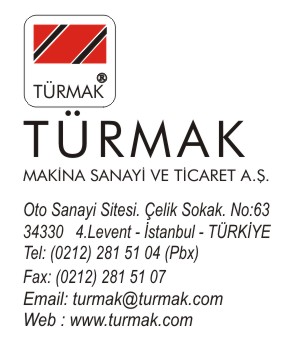 “TÜRMAK pazarlama desteği ve promosyon çözümleri” firmamızda çalışacak, DIŞ TİCARET  ekibimiz için, junior takım arkadaşı aramaktayız.ÜNİVERSİTENİN İLGİLİ BÖLÜMLERİNDEN MEZUN EN AZ BİR YIL TECRÜBESİ OLANİYİ DERECEDE İNGİLİZCE BİLENMS OFFİCE UYGULAMALARINA HÂKİMDİSİPLİNLİ, DÜZENLİ, İŞ TAKİBİ YÜKSEK, ARAŞTIRMAYA VE YENİLİKLERE AÇIK OLMASI ÖNEMLİDİR. MİNİMUM 1 YABANCI DİL BİLENİNGİLİZCE SEVİYESİ ÇOK İYİDIŞ PAZAR VE ÜRÜN ARAŞTIRMASI YAPABİLECEKPROJE GELİŞTİRME VE TAKİBİ YAPABİLECEKİTHALAT İHRACAT ALANINDA  AĞIRLIKLI OLARAK İHRACAT TARAFINDA SATIŞ VE PAZARLAMA YAPABİLECEK  EKİP ARKADAŞLARI ARIYORUZ. LEVENT-4.LEVENT-MASLAK-SARIYER-MECİDİYEKÖY BÖLGERİNDE OTURMASI TERCİH SEBEBİDİR.İLETİŞİM BİLGİSİ: selen@turmak.com0212 281 51 04 